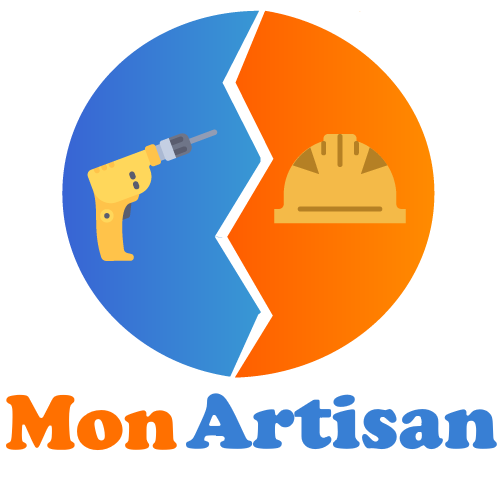 Entreprise Mon Artisan8 rue du Faubourg75000 ParisTél : 00.00.00.00.00E-mail : contact@monartisan.frSite web : quilefait.comConditions de règlement :Acompte de 20 % à la commande 277,00 €Acompte de 30 % au début des travaux   415,50 €Solde à la livraison, paiement comptant dès réceptionSi ce devis vous convient, merci de le retourner signé et complété de la mention « Bon pour accord et exécution du devis ».Désignation des travauxUnitéQtéCoût unitaireTotal HTRéalisation d’aménagement de salle de bainPose de bac de doucheU1310,00€310,00€Pose meuble double vasqueU1500,00€500,00€Pose robinet pour vasqueU1125,00€125,00€Pose de peinture murale Peinture muralem²920,00€180,00€Peinture murale sur carrelagem²930,00€270,00€